DymbilvikaTÓMSTUNDASTARF Á HRAUNBÚÐUM apríl 2017        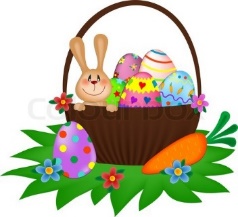 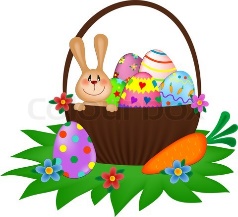 FÖNDURSTOFAN ER OPIN ALLA VIRKA DAGA KL. 13:30-16:30Natalyia sér um HEITA BAKSTRA ALLA VIRKA DAGA KL. 10:00 / LEIKFIMI ALLA VIRKA DAGA KL. 10:30Breytingar auglýstar með fyrirvara.  Sonja Ruiz umsjón dagdvalar.Mánudagur10 aprílÞriðjudagur11 aprilMiðvikudagur12 aprílFimmtudagur 13 marsFöstudagur14 marsBoccia æfing Yoga með Katrínu Harðar eftir hádegi Skírdagur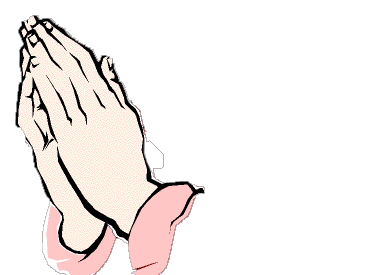 Föstudagurinn Langi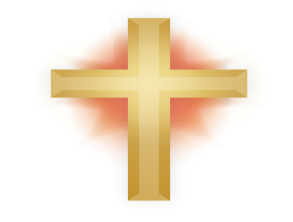 